Contexte professionnelLa déclaration de TVA est réalisée chaque mois. Habituellement, les applications comptables disposent d’un module capable de calculer les montants à déclarer, d’éditer la déclaration et d’enregistrer l’écriture comptable qui en résulte. Curieusement ce type de module n’existe pas sur Cegid Business, par conséquent, le comptable doit :faire les calculs puis saisir les écritures dans le journal des OD,saisir la déclaration sur le site : www.jedeclare.com ou www.teletva.com  Travail à faire1. Préparez la déclaration de TVA de novembre en complétant le tableau suivant.2.  Enregistrez dans le journal des opérations diverses l’écriture qui correspond à la déclaration de TVA.Certains comptes n’ont aucun enregistrement, ce qui est normal.3. Préparez la déclaration de TVA de décembre en complétant le tableau suivant.Mission 26 – Faire la déclaration de TVAMission 26 – Faire la déclaration de TVA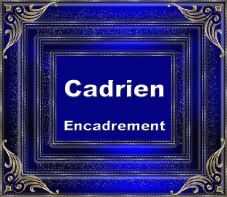 Durée : 40’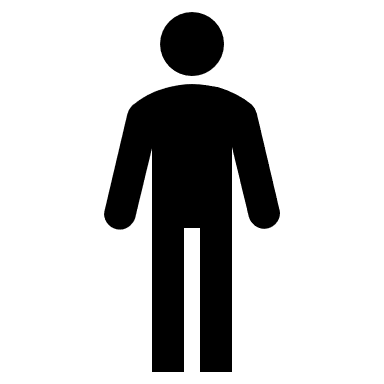 SourceComptesMontantsTVA Collectées445711 TVA Collectée 5,5 %445712 TVA Collectée 20 %445200 TVA IntracommunautaireTVA Déductibles445661 TVA déductible 5,5 %445662 TVA déductible 20 %445620 TVA déductible sur immobilisations445670 Crédit de TVA à reporterTVA due445670 Crédit de TVA à reporter445510 TVA à décaisserComptesMontantsTVA Collectées445571 TVA Collectée 5,5 %445572 TVA Collectée 20 %445200 TVA IntracommunautaireTVA Déductibles445661 TVA déductible 5,5 %445662 TVA déductible 20 %445620 TVA déductible sur immobilisations445670 Crédit de TVA à reporterTVA due445670 Crédit de TVA à reporter445510 TVA à décaisser